ສາທາລະນະ​ລັດ  ປະຊາທິປະ​ໄຕ  ປະຊາຊົນ​ລາວ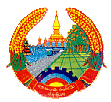 ສັນຕິພາບ  ​ເອກະລາດ  ປະຊາທິປະໄຕ  ເອກະພາບ  ວັດທະນະຖາວອນປື້ມຄູ່ມືກ່ຽວກັບກົນໄກຄຸ້ມຄອງເອກະສານດ້ວຍລະບົບເອເລັກໂຕຼນິກ ຂອງອົງການໄອຍະການປະຊາຊົນຫ້ອງການ ອົງການໄອຍະການປະຊາຊົນສູງສຸດປີ 2018ສາລະບານຄວາມໝາຍຄວາມສຳຄັນຈຸດປະສົງ ແລະ ລະດັບຄາດໝາຍຮູບແບບກົນໄກຄຸ້ມຄອງວິທີຈັດຕັ້ງປະຕິບັດຄວາມໝາຍຄວາມສຳຄັນ ແລະວິໃສທັດຄວາມໝາຍຄວາມສຳຄັນພັກເຮົາໄດ້ສົ່ງເສີມຄວາມຮູ້ພູມປັນຍາໃນການຄົ້ນຄວ້າ, ການພັດທະນາວິທະຍາສາດ, ການຄຸ້ມຄອງ ແລະ ການນຳໃຊ້ວິທະຍາສາດ, ເຕັກໂນໂລຊີເຂົ້າໃນວຽກງານຄຸ້ມຄອງ ແລະ ບໍລິຫານລັດແຕ່ຂັ້ນສູນກາງລົງຮອດທ້ອງຖິ່ນ. ປັບປຸງວຽກງານຍຸຕິທຳໃຫ້ມີການຫັນປ່ຽນໄປສູ່ຄຸນນະພາບ ແລະ ມີປະສິດທິພາບສູງຂື້ນ. ສືບຕໍ່ປັບປຸງບູລະນະການ  ຈັດຕັ້ງຂອງອົງການໄອຍະການປະຊາຊົນໃຫ້ເປັນລະບົບຄົບຊຸດ, ໜັກແໜ້ນເຂັ້ມແຂງໃຫ້ການບໍລິຫານຄະດີ.ການຄຸ້ມຄອງເອກະສານແມ່ນວຽກງານໜື່ງທີ່ມີຄວາມສຳຄັນເປັນຢ່າງຍິ່ງ ຕໍ່ວຽກງານການຊີ້ນຳ - ນຳພາ ຂອງອົງການຈັດຕັ້ງພັກ ຕໍ່ວຽກງານຄຸ້ມຄອງລັດ, ຄຸ້ມຄອງເສດຖະກິດ - ສັງຄົມ ເວົ້າລວມ, ເວົ້າສະເພາະແມ່ນຕໍ່ວຽກງານການຊີ້ນຳ - ນຳພາ ຂອງອົງຄະນະພັກ ອົງການໄອຍະການປະຊາຊົນສູງສຸດ ຕໍ່ວຽກງານໄອຍະການໃນຂອບເຂດທົ່ວປະເທດ. ເພື່ອເປັນບ່ອນອິງໃຫ້ວຽກງານດັ່ງກ່າວໄດ້ຮັບການປະຕິບັດຢ່າງມີປະສິດທິຜົນສູງ, ເປັນລະບົບຄົບຊຸດ, ຈະແຈ້ງ, ກົມກຽວ, ວ່ອງໄວ, ໂປ່ງໃສ  ແລະ ສາມາດກວດສອບໄດ້.ວິໃສທັດນັບແຕ່ມື້ສ້າງຕັ້ງອົງການໄອຍະການປະຊາຊົນກໍ່ໄດ້ພະຍາຍາມປັບປຸງກົນໄກຄຸ້ມຄອງເອກະສານ ແລະ ກໍ່ໄດ້ຮັບການພັດທະນາໃນຫລາຍດ້ານ. ແນວໃດກໍ່ຕາມກົນໄກຄຸ້ມຄອງເອກະສານຂອງອົງການໄອຍະການປະຊາຊົນ ແມ່ນຍັງບໍ່ໄດ້ຮັບການພັດທະນາເທົ່າທີ່ຄວນເມື່ອທຽບໃສ່ຄວາມຮຽກຮ້ອງຕ້ອງການຂອງ ໜ້າທີ່ວຽກງານ. ໃນປະຈຸບັນນີ້ ກົນໄກຄຸ້ມຄອງເອກະສານແມ່ນຍັງນຳໃຊ້ລະບົບແບບດັ່ງເດີມຄື: ຍັງນຳໃຊ້ການບັນທືກເຂົ້າປື້ມເປັນຫລັກເຊີ່ງມີຄວາມຫຍຸ້ງຍາກ, ຂາດຄວາມຊັດເຈນ, ຊັກຊ້າ ແລະ ອື່ນໆ.ສະນັ້ນ, ມັນມີຄວາມຈຳເປັນທີ່ຈະຕ້ອງໄດ້ປັບປຸງກົນໄກຄຸ້ມຄອງເອກະສານຄືນໃໝ່ໃຫ້ມີຄວາມທັນສະໄໝວ່ອງໄວໂດຍນຳໃຊ້ເຕັກນິກວິທະຍາສາດເຂົ້າໃນວຽກງານດັ່ງກ່າວ. ວິໄສທັດຂອງການປັບປຸງກົນໄກດັ່ງກ່າວມີດັ່ງນີ້: ສ້າງເປັນລະບົບເຊື່ອມໂຍງກັນ ລະຫວ່າງບັນດາພາກສ່ວນ, ບັນດາກົມ ແລະ ອື່ນໆ ເຂົ້າກັນໃຫ້ເປັນລະບົບເອກະພາບທາງດ້ານກົນໄກ ແລະ ລະບຽບໃນການຄຸ້ມຄອງເອກະສານໂດຍນຳໃຊ້ລະບົບ Internet ເພື່ອເປັນເຄື່ອງມືເຊື່ອມໂຍງກົນໄກດັ່ງກ່າວ, ໂດຍເປັນການຜັນຂະຫຍາຍໂຄງການປັບປຸງລະບົບ ຂໍ້ມູນຂ່າວສານຂອງອົງການໄອຍະການປະຊາ ຊົນເຊີ່ງໄດ້ກຳນົດໄວ້ຢູ່ໃນ 5 ໂຄງການ 21 ແຜນງານທີ່ກອງປະຊຸມໃຫຍ່ຄັ້ງທີ IV ຂອງອົງຄະນະພັກ ອົງການໄອຍະການປະຊາຊົນສູງສຸດວາງອອກ.ຈຸດປະສົງ ແລະ ດັບຄາດໝາຍຈຸດປະສົງຄາດໝາຍວ່ອງໄວຮັບປະກັນໃຫ້ວຽກງານການຈາລະຈອນເອກະສານມີຄວາມວ່ອງໄວ, ທັນເວລາ, ມີຄຸນນະພາບ ແລະ ມີປະສິດທິຜົນສູງ. ຊັດເຈນຮັບປະກັນການສະໜອງຂໍ້ມູນກ່ຽວກັບການຈາລະຈອນເອກະສານທີ່ເຂົ້າ - ອອກ ແລະ ຈາລະຈອນຢູ່ພາຍໃນອົງການ ໄອຍະການປະຊາຊົນ ຢ່າງຊັດເຈນ ແລະ ຖືກຕ້ອງຕາມລະບຽບການ ເພື່ອເປັນບ່ອນອີງອັນໜັກແໜ້ນໃຫ້ແກ່ຄະນະພັກ, ຄະນະນຳແຕ່ລະຂັ້ນ. ສ້າງເງື່ອນໄຂສະດວກໃຫ້ວຽກງານຄຸ້ມຄອງ ແລະ ຮັກສາເອກະສານ ມີຄວາມຮັດກຸມ ແລະ ມີປະສິດຜົນຂື້ນກ່ວາເກົ່າ.ຫັນເປັນທັນສະໄໝນຳໃຊ້ຜົນສຳເລັດທາງດ້ານວິທະຍາສາດ, ເຕັກນິກເຂົ້າໃນການຄຸ້ມຄອງເອກະສານ. ຕິດຕາມ ແລະກວດສອບໄດ້ງ່າຍ     ຮູບແບບກົນໄກຄຸ້ມຄອງຜູ້ຮັບຜິດຊອບຂາເຂົ້າ - ຂາອອກ ຕ້ອງນຳໃຊ້ປື້ມບັນທຶກຂາເຂົ້າ - ຂາອອກ ທີ່ຖືກອອກແບບມາຢ່າງເປັນເອກະພາບ;ຜູ້ຮັບຜິດຊອບຂາເຂົ້າ - ຂາອອກ ຕ້ອງໄດ້ບັນທຶກເອກະສານເຂົ້າ - ອອກ ໃສ່ປຶ້ມ ແລະ ພ້ອມດຽວກັນນັ້ນກໍ່ ລົງບັນທືກໃສ່ຕາຕະລາງໃນຄອມພິວເຕີ (ຂໍ້ມູນຢູ່ປື້ມ ແລະ ຢູ່ຄອມພິວເຕີ);ເອກະສານເຂົ້າ - ອອກ ຕ້ອງໄດ້ບັນທຶກຢ່າງລະອຽດຈະແຈ້ງ: ວັນທີເຂົ້າ, ເລກທີ່ເອກະສານ, ຫົວຂໍ້ເອກະສານ, ວັນທີ່ ອອກ, ແລະສົ່ງຫາພາກສ່ວນໃດ;ໃນການຕິດຕາມກວດກາ ແມ່ນຈະຖືເອົາການຕິດຕາມກວດກາ ຜ່ານລະບົບເອເລັກໂຕຼນິກເປັນຫຼັກ, ຖ້າຫາກເຫັນວ່າ ເອກະສານ ຢູ່ກັບພາກສ່ວນໃດ ກໍ່ຖືວ່າເປັນຄວາມຮັບຜິດຊອບຂອງພາກສ່ວນນັ້ນ (ເຖິງວ່າ ໃນຕົວຈິງ ພາກສ່ວນດັ່ງກ່າວໄດ້ສົ່ງ ເອກະສານດັ່ງກ່າວນັ້ນໄປໃຫ້ພາກສ່ວນອື່ນແລ້ວກໍ່ຕາມ ແຕ່ພາກສ່ວນດັ່ງກ່າວນີ້ ບໍ່ໄດ້ລະບຸພາກສ່ວນທີ່ຕົນເອງໄດ້ສົ່ງເອກະສານໃຫ້)ວິທີການນຳໃຊ້ຖານຂໍ້ມູນທາງເອເລັກໂຕຼນິກ 	ພາກສ່ວນທີ່ກ່ຽວຂ້ອງ ຈະໄດ້ຮັບບັນຊີເປັນຂອງຕົນເອງ (ໂດຍມີຊື່ ແລະ ລະຫັດບັນຊີຂອງຕົນເອງ), ​ເຊິ່ງສາມາດປັບປຸງ, ດັດແປງ, ກວດແກ້ໄດ້. 1.  ວິທີເຂົ້າຫາ program- ຫລັງຈາກ lock in ເຂົ້າໃນ Account ແລ້ວ, ໃຫ້ເຂົ້າໄປທີ                       .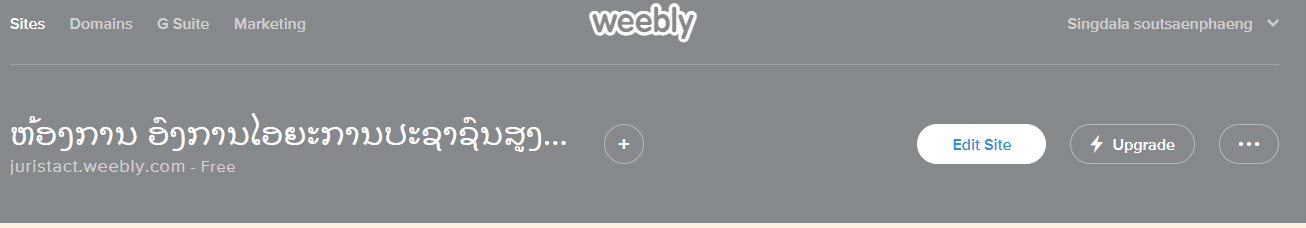 2. ວິທີ Edit Account 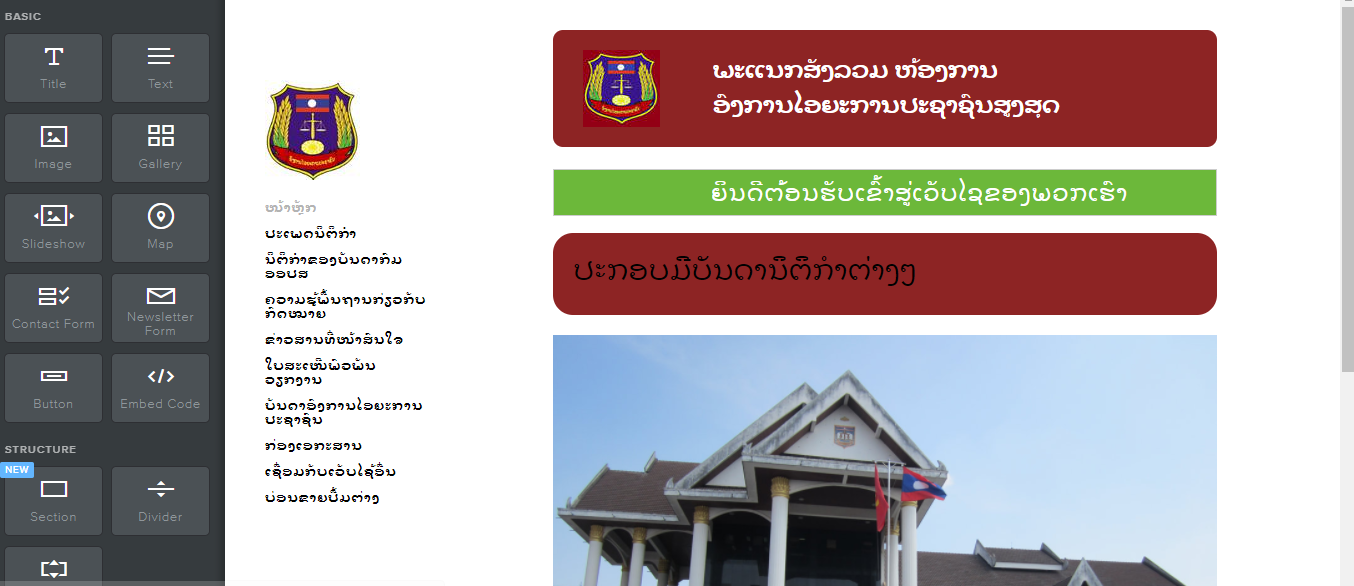 1). ວິທີປ້ອນຂໍ້ມູນມີ 2 ວິທີ: 1. ປ້ອນຂໍ້ມູນແບບບໍ່ Link. 2. ປ້ອນຂໍ້ມູນແບບ Link. ປ້ອນຂໍ້ມູນແບບບໍ່ Linkເຂົ້າໄປ page ທີ່ຈະປ້ອນຂໍ້ມູນໃສ່ ແລ້ວດືງປຸ່ມ ເຂົ້າໄປວາງໃສ່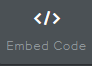 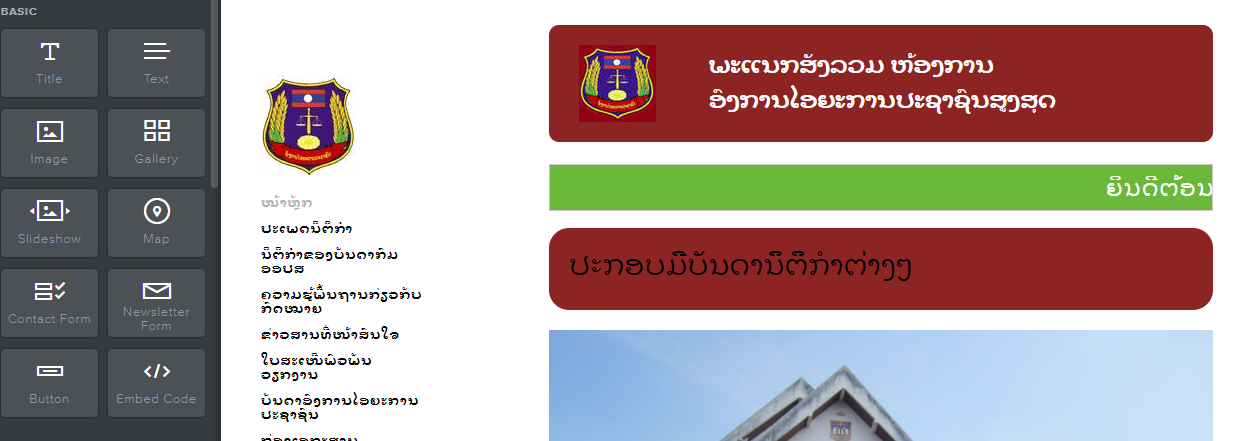 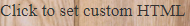 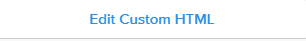 ປ້ອນຂໍ້ມູນແບບ Link  ເຂົ້າໄປ page ທີ່ຈະປ້ອນຂໍ້ມູນໃສ່ ແລ້ວດືງປຸ່ມ  ເຂົ້າໄປວາງໃສ່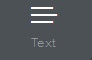 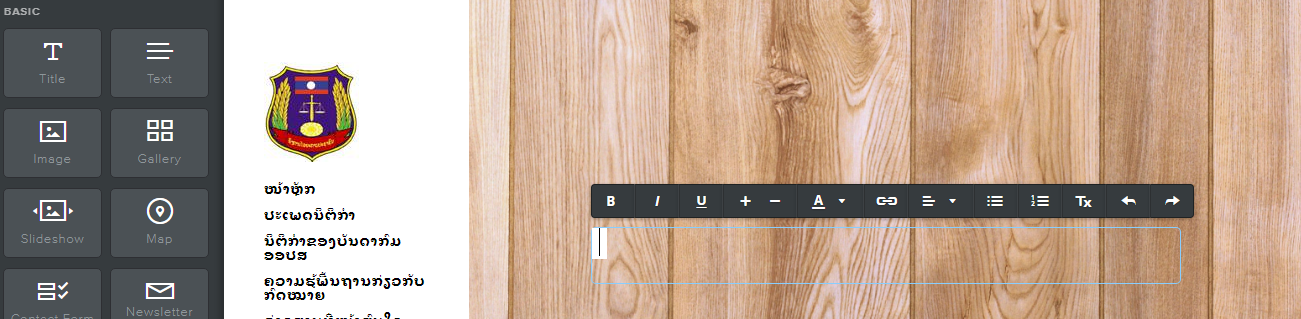 ກົດປຸ່ມ  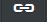 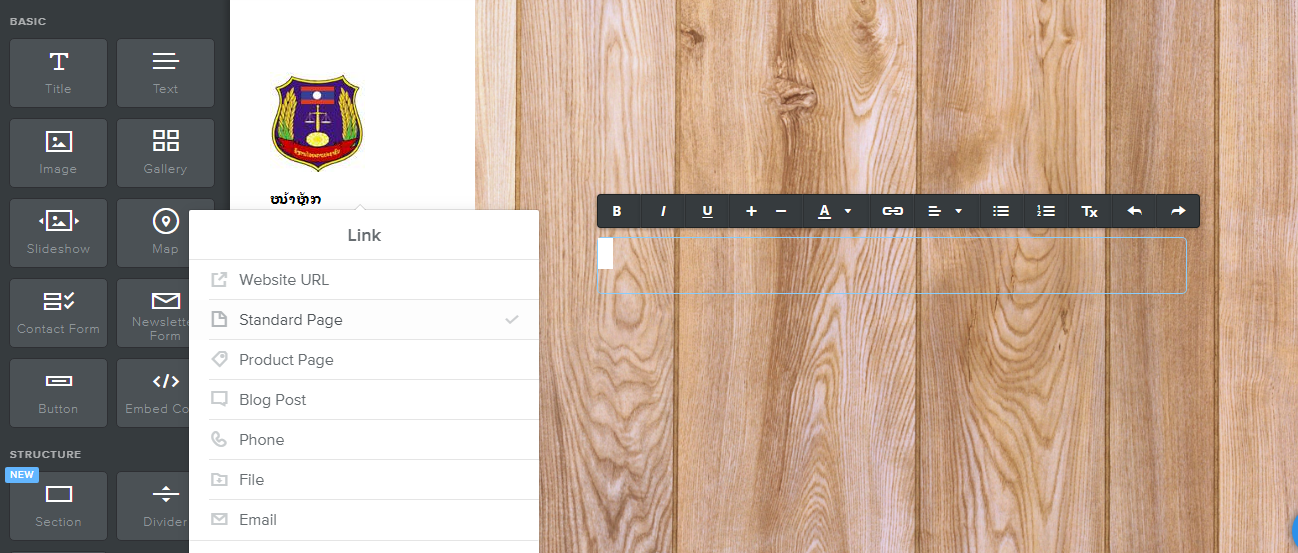 + Link ກັບ Website ກົດປຸ່ມ ;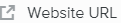 + Link ກັບ Webpage ຢູ່ໃນ Website (ຢູ່ໃນຖານຂໍ້ມູນ) ;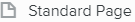 + Link ກັບ file ກົດປຸ່ມ ;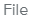 2). ການລົງຂໍ້ມູນໃສ່ຕາຕະລາງ ຂາອອກ - ຂາເຂົ້າກ. ຕາຕະລາງຂາອອກ - ຂາເຂົ້າ ສຳລັບເອກະສານທົ່ວໄປ.ວິທີສ້າງຫົວຕາຕະລາງເຂົ້າໄປ page ທີ່ຈະປ້ອນຂໍ້ມູນໃສ່ ແລ້ວດືງປຸ່ມເຂົ້າໄປວາງໃສ່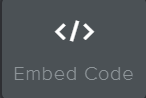 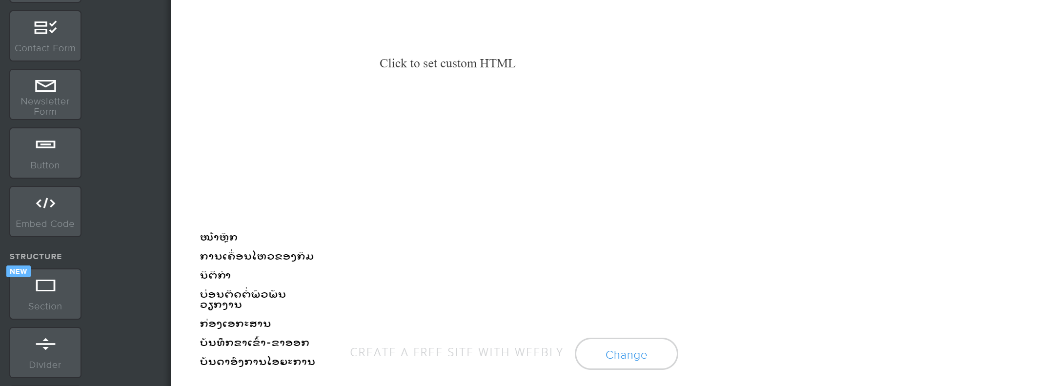 - ເປີດໄຟລ໌ ຫຼັງຈາກນັ້ນ ໃຫ້ກ໊ອບປີ້ທັງໝົດ (ຄຳສັ່ງກ໊ອບປີ້ ກົດ Crtl+c)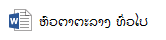 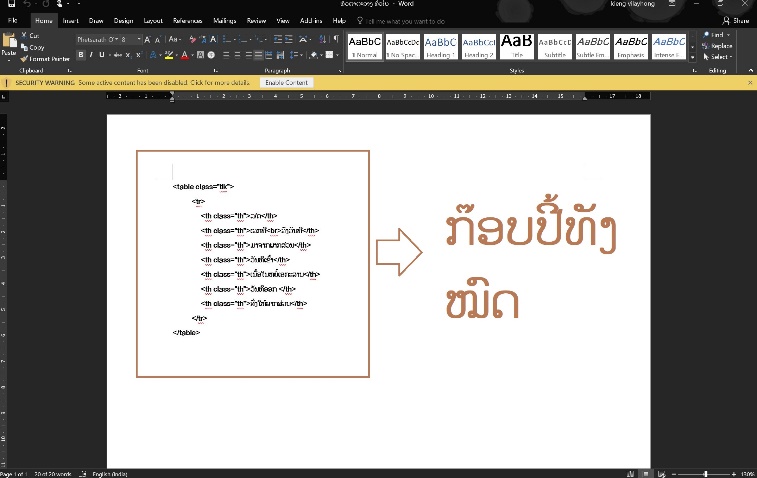 ກົດໃສ່ Click to set custom html ແລ້ວ ກົດເຂົ້າ Edit Custom HTML        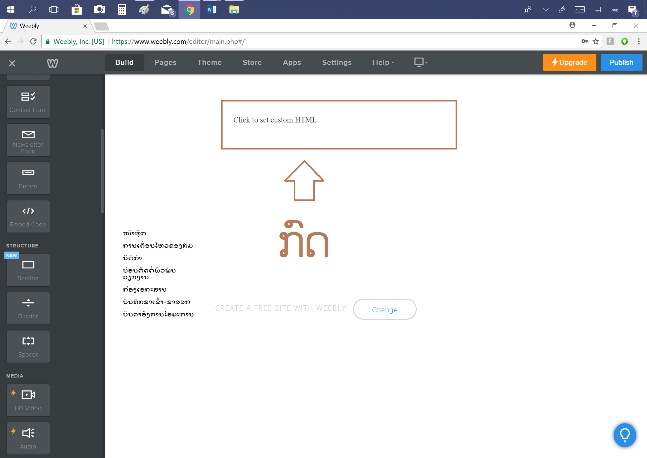 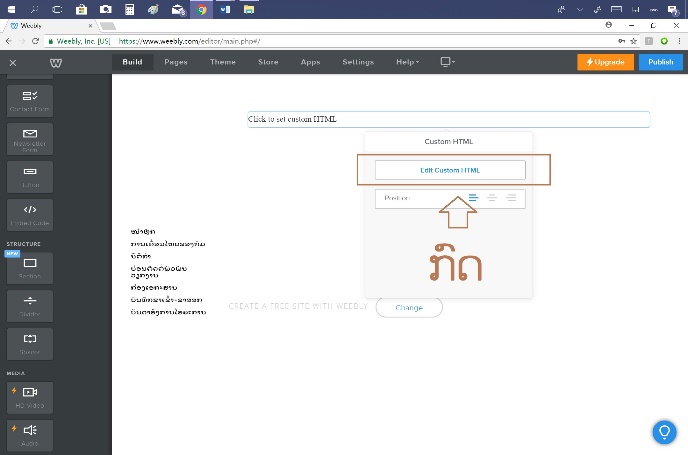 ວາງຂໍ້ມູນທີ່ກ໊ອບມາໃສ່ (ຄຳສັ່ງວາງ Ctrl+V) ແລ້ວກົດອອກ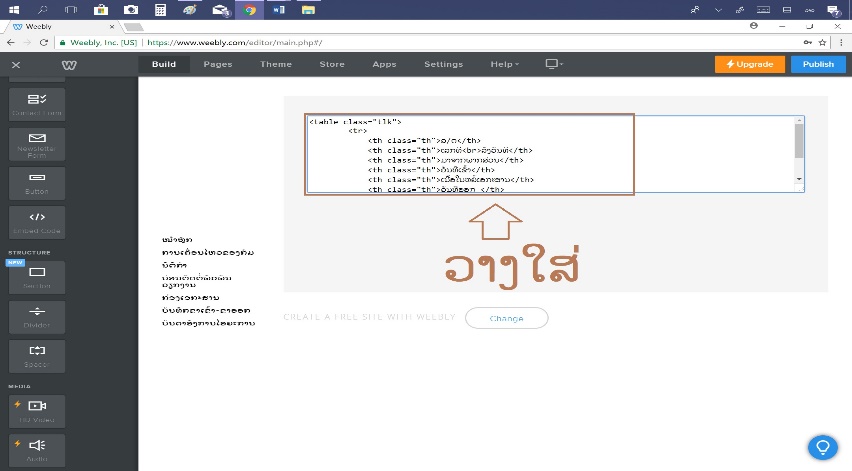 ຈະໄດ້ຫົວຕາຕະລາງຕາມພາບ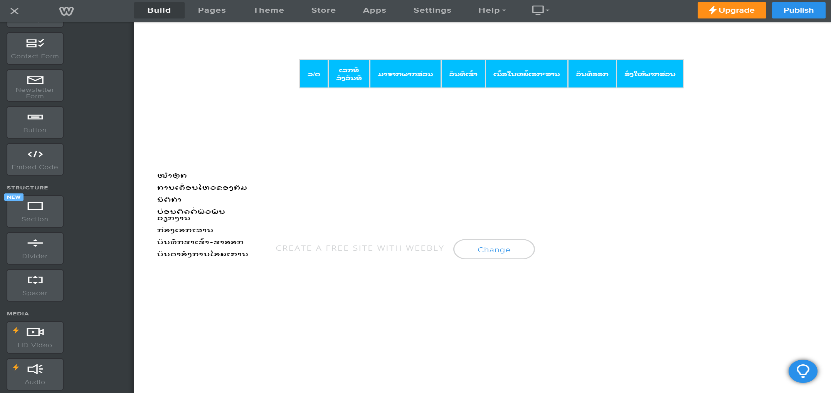 ວິທີສ້າງເນື້ອໃນຕາຕະລາງ .ຫຼັງຈາກສ້າງຫົວຕາຕະລາງສຳເລັດຕາມຂ້າງເທິງແລ້ວ ໃຫ້ເປີດໄຟລ໌ 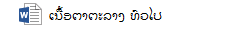 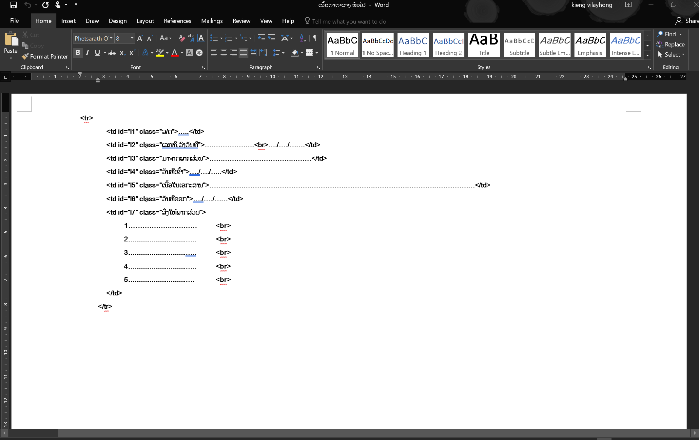 ແລ້ວໃຫ້ພິມຂໍ້ມູນທີ່ຕ້ອງການລົງໄປຕາມບ່ອນທີ່ກຳນົດໃຫ້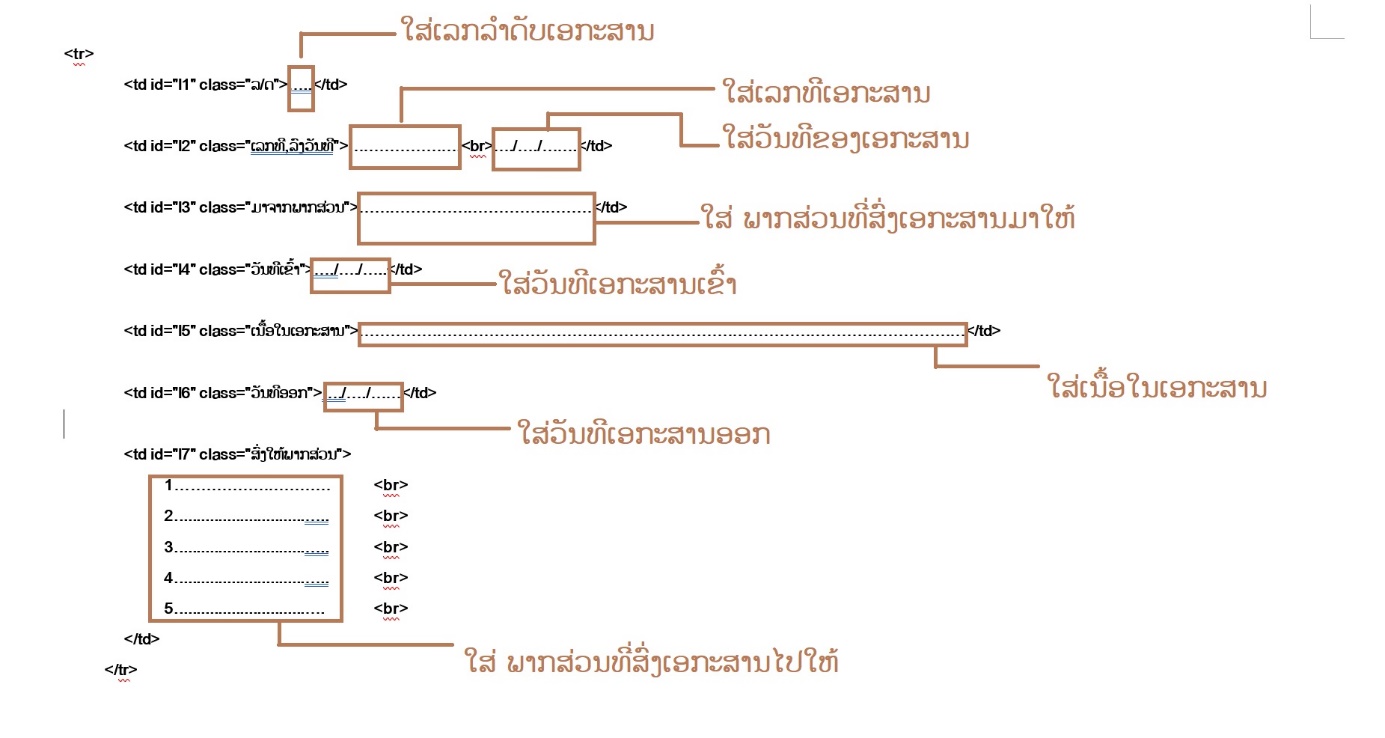 ໝາຍເຫດ: ໃຫ້ຕື່ມໃສ່ສະເພາະບ່ອນຈຳເມັດເທົ່ານັ້ນ.ຕົວຢ່າງ: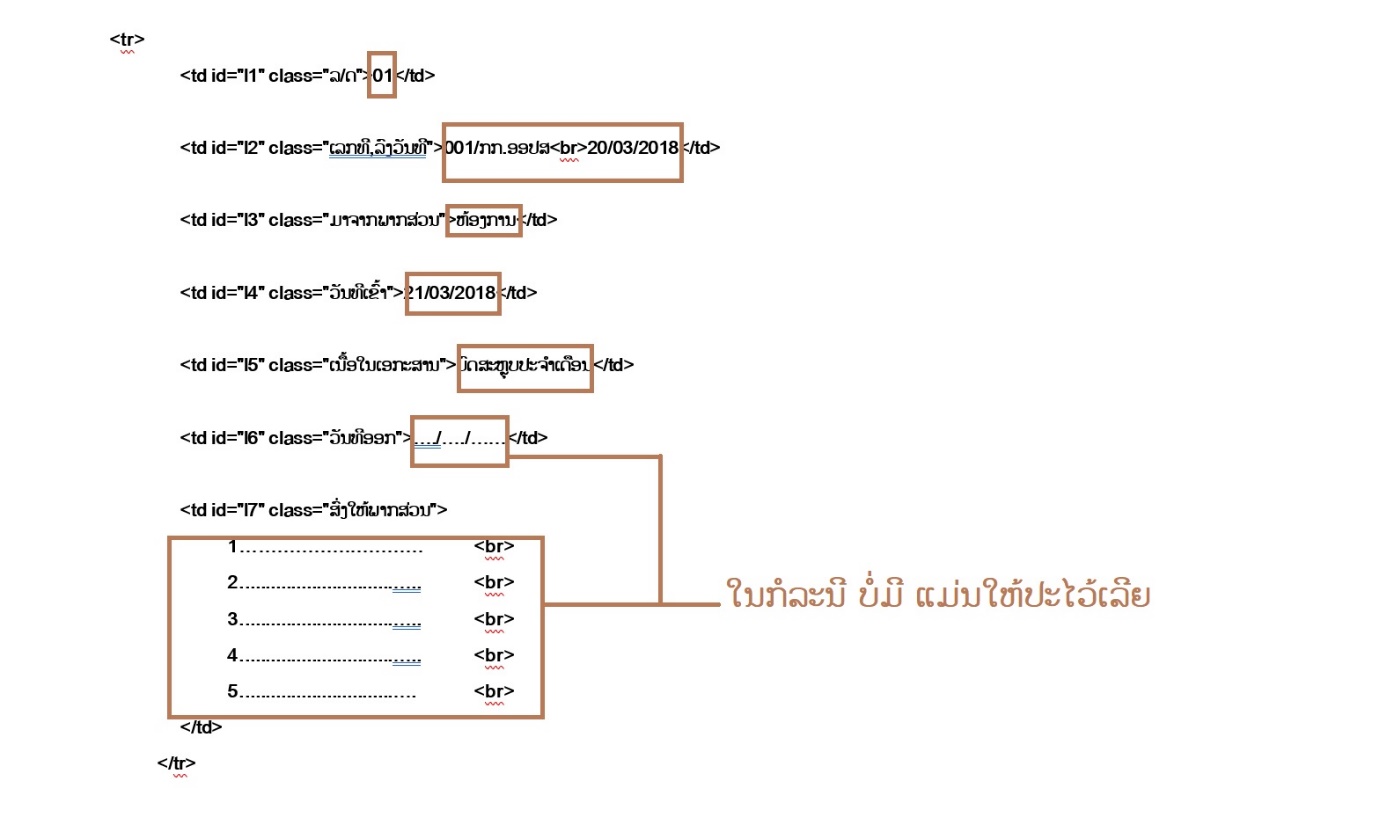 ຫຼັງຈາກນັ້ນ ໃຫ້ກ໊ອບປີ້ຂໍ້ມູນທັງໝົດ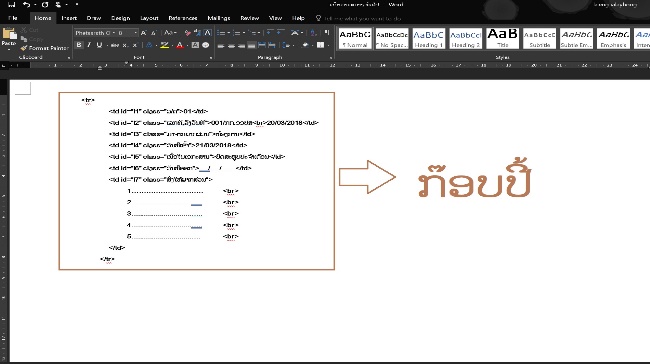 ໄປໜ້າທີສ້າງຫົວຕາຕະລາງໄວ້ແລ້ວກົດໃສ່ຫົວຕາຕະລາງ ແລ້ວ ເຂົ້າ Edit Custom HTML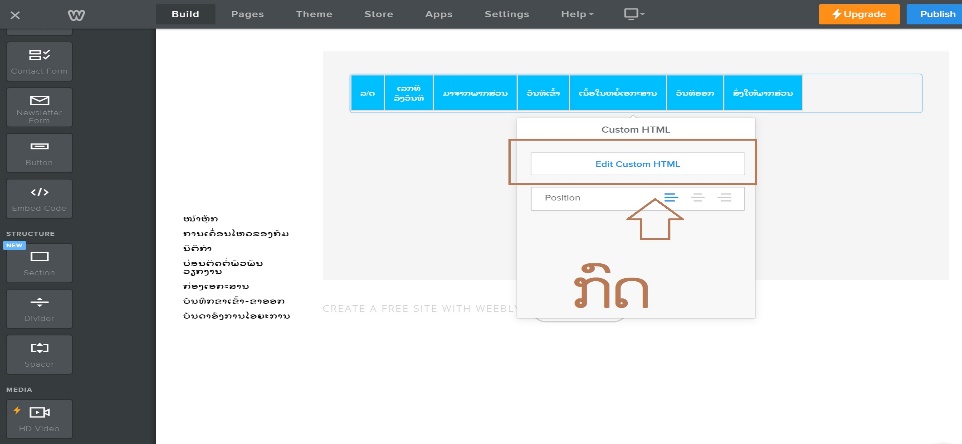 ເລື່ອນ scroll bar ລົງລຸ່ມສຸດ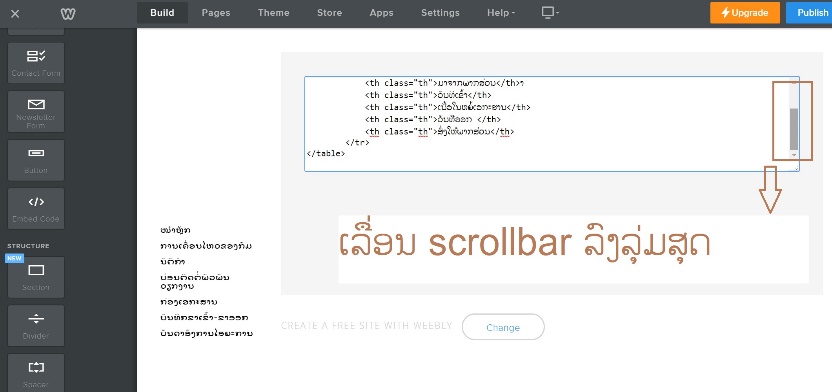 ກົດໃສ່ຫຼັງ </tr> ຕາມພາບ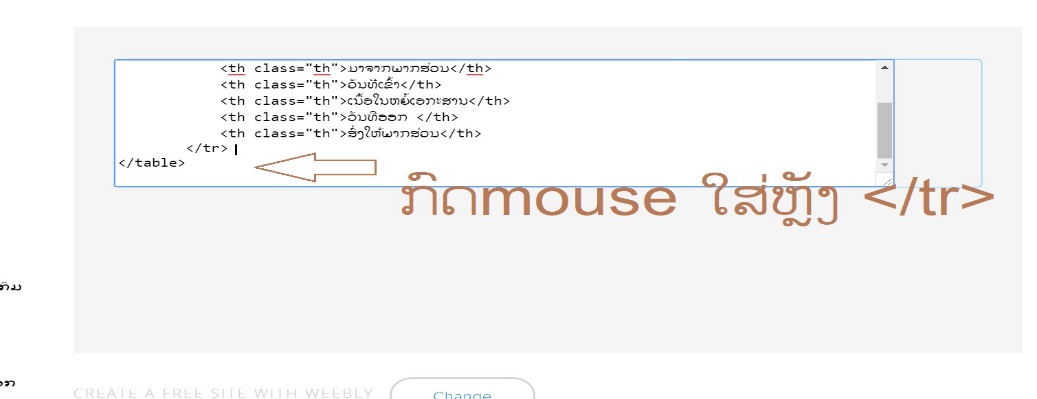 ແລ້ວກົດ enter 3 ເທື່ອເພື່ອສ້າງໄລຍະຫ່າງ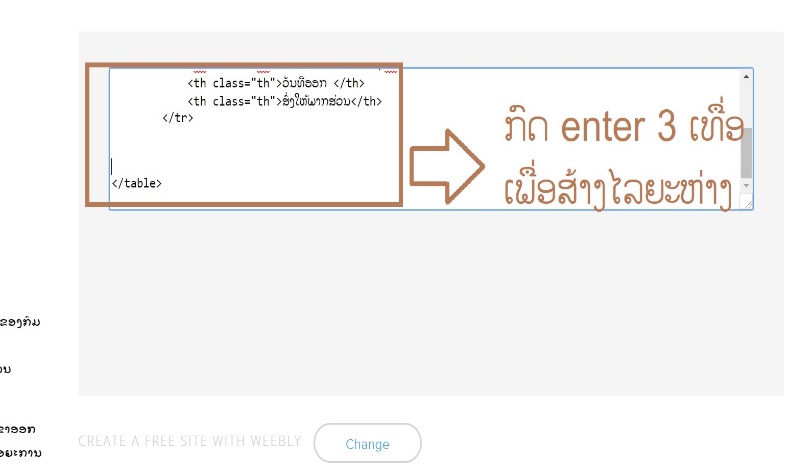 ວາງຂໍ້ມູນທີ່ກ໊ອບມາລົງໄປ ແລ້ວກົດອອກ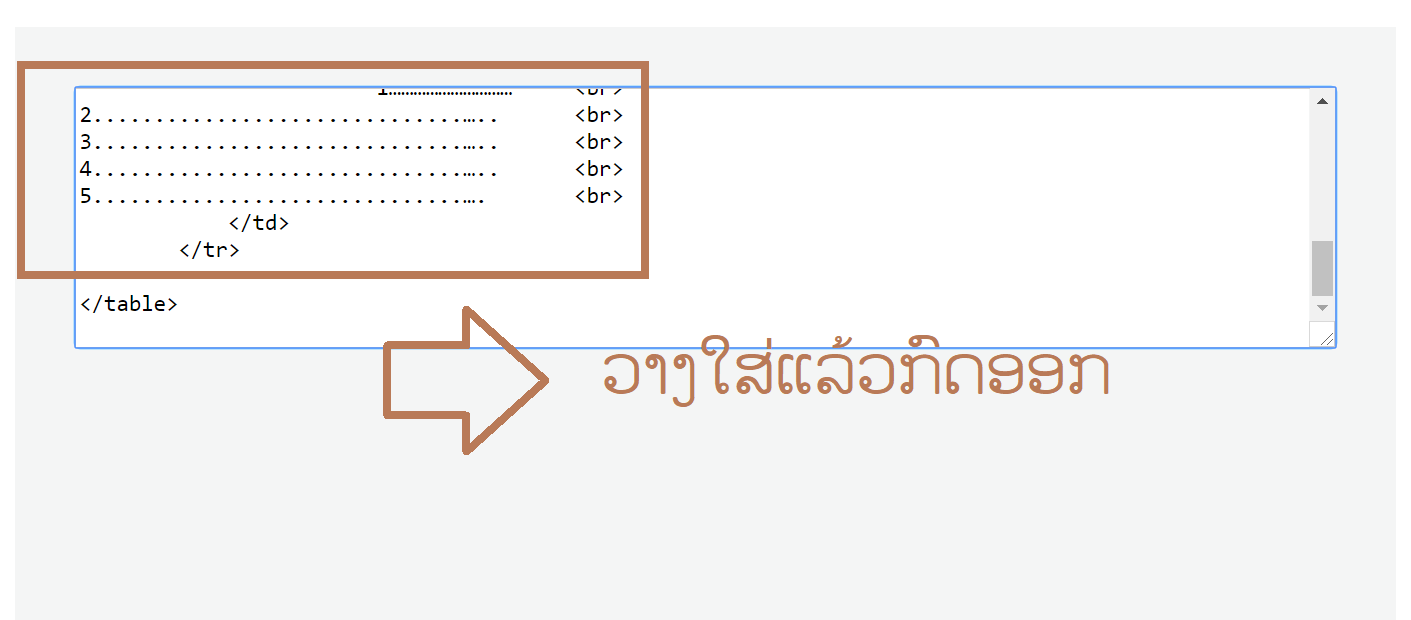 ຈະໄດ້ຕາຕະລາງຕາມພາບ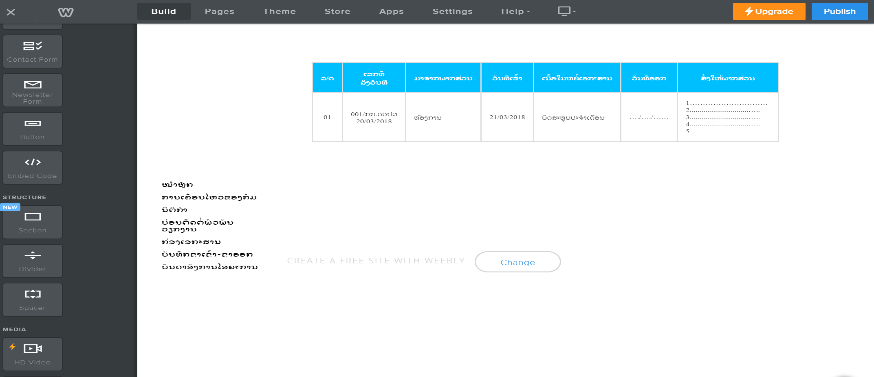 ຂ. ຕາຕະລາງຂາອອກ-ຂາເຂົ້າ ສຳລັບຄະດີ.ວິທີສ້າງຫົວຕາຕະລາງເຂົ້າໄປ page ທີ່ຈະປ້ອນຂໍ້ມູນໃສ່ ແລ້ວດືງປຸ່ມເຂົ້າໄປວາງໃສ່- ເປີດໄຟລ໌ ຫຼັງຈາກນັ້ນ ໃຫ້ກ໊ອບປີ້ທັງໝົດ (ຄຳສັ່ງກ໊ອບປີ້ ກົດ Crtl+C)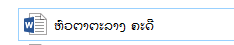 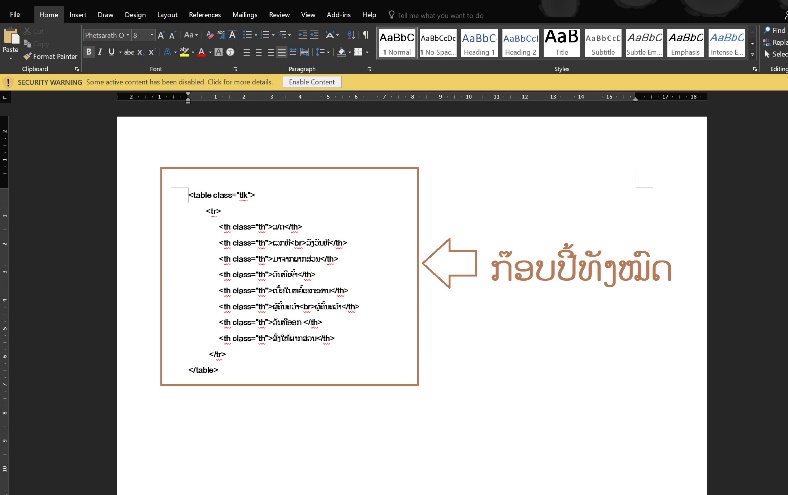 ກົດໃສ່ Click to set custom html ແລ້ວ ກົດເຂົ້າ Edit Custom HTML        ວາງຂໍ້ມູນທີ່ກ໊ອບມາໃສ່ (ຄຳສັ່ງວາງ Ctrl+V) ແລ້ວກົດອອກ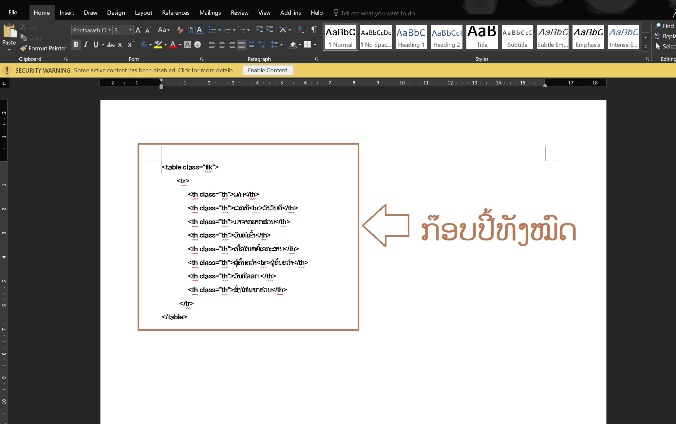 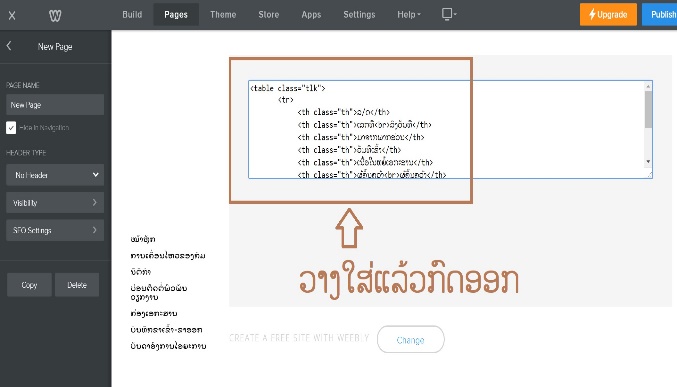 ຈະໄດ້ຫົວຕາຕະລາງຕາມພາບ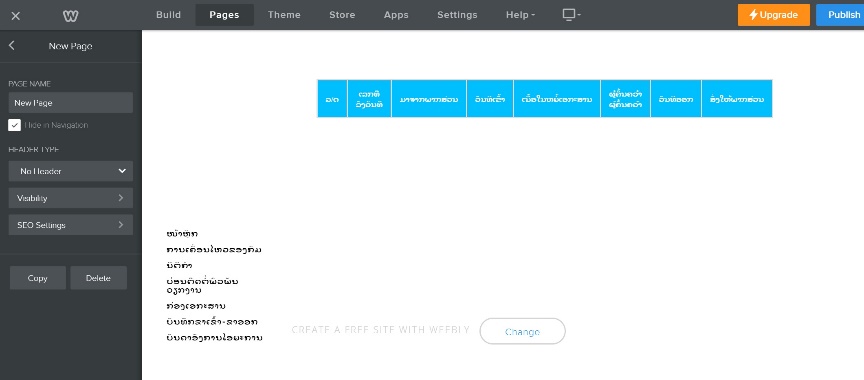 ວິທີສ້າງເນື້ອຕາຕະລາງຄະດີຫຼັງຈາກສ້າງຫົວຕາຕະລາງສຳເລັດຕາມຂ້າງເທິງແລ້ວ ໃຫ້ເປີດໄຟລ໌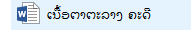 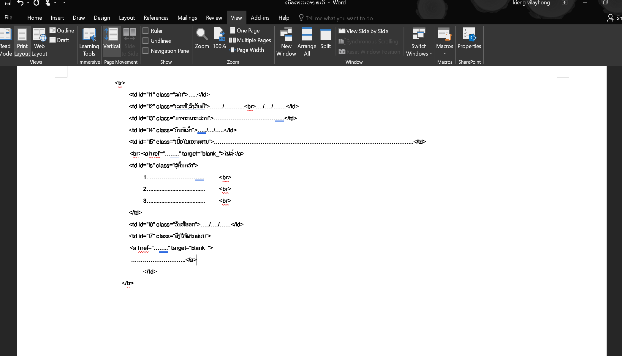 ແລ້ວໃຫ້ພິມຂໍ້ມູນທີ່ຕ້ອງການລົງໄປຕາມບ່ອນທີ່ກຳນົດໃຫ້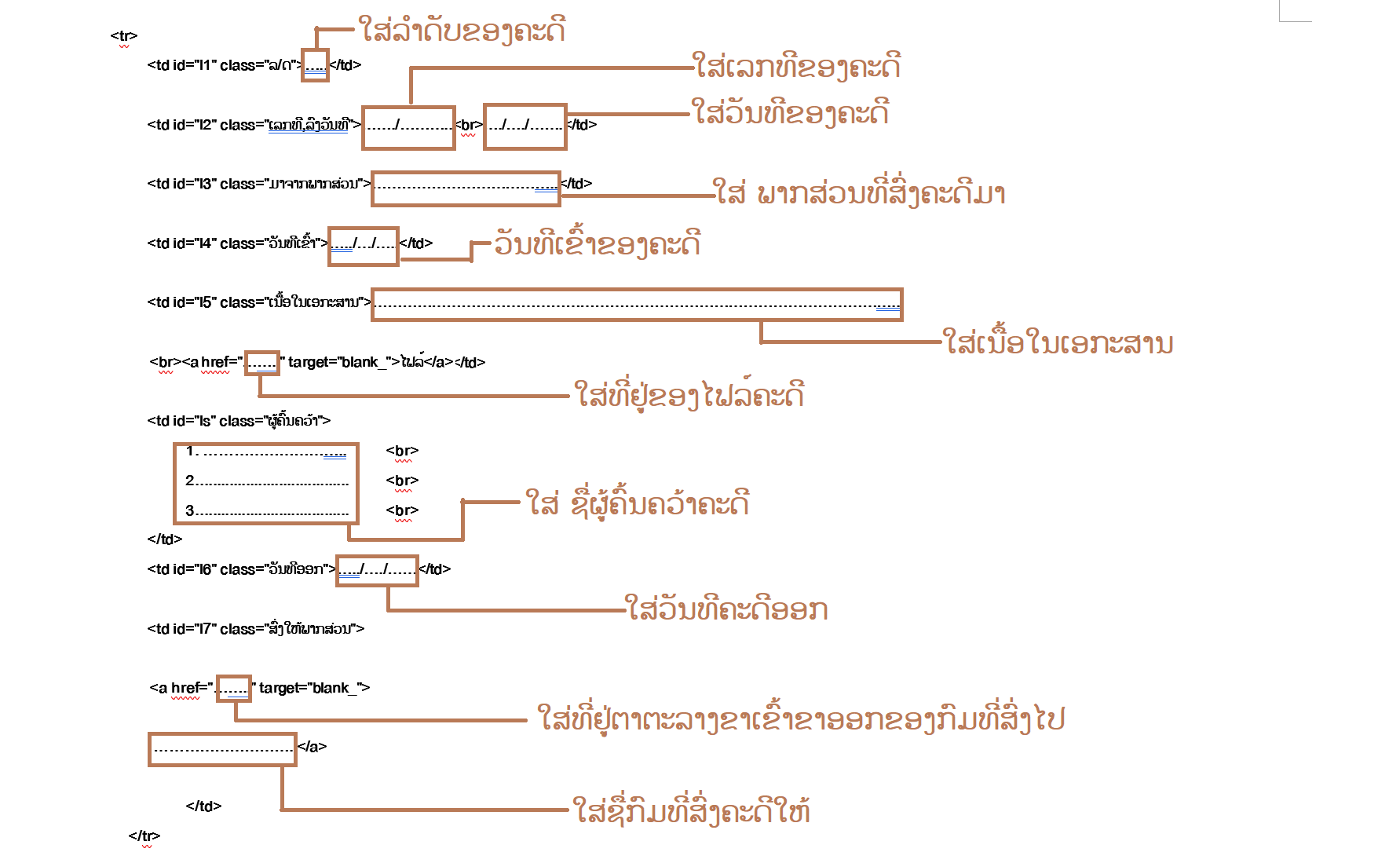 ໝາຍເຫດ: ໃຫ້ຕື່ມໃສ່ສະເພາະບ່ອນຈຳເມັດເທົ່ານັ້ນ.ຕົວຢ່າງ: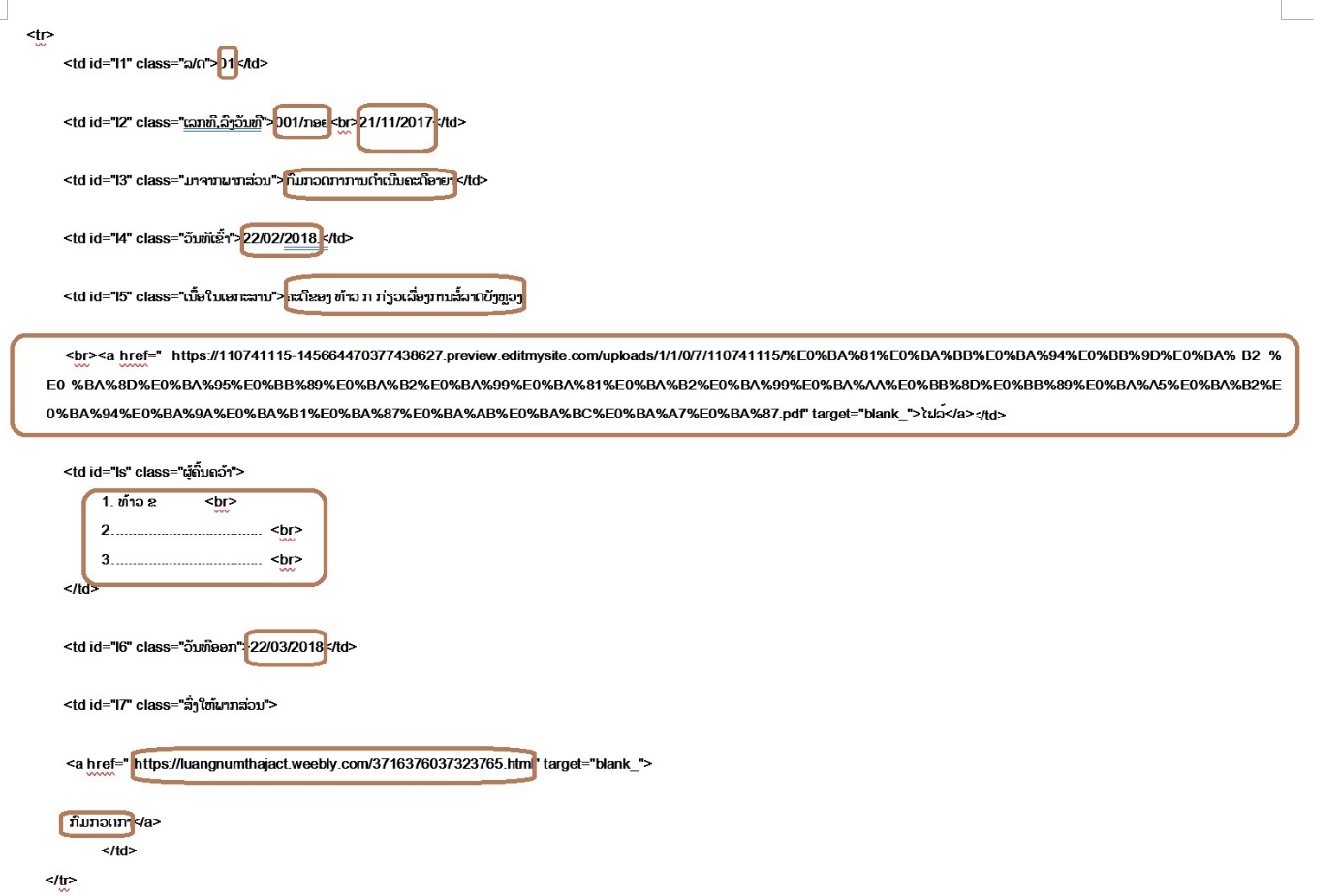 ກ໊ອບປີ້ທັງໝົດ 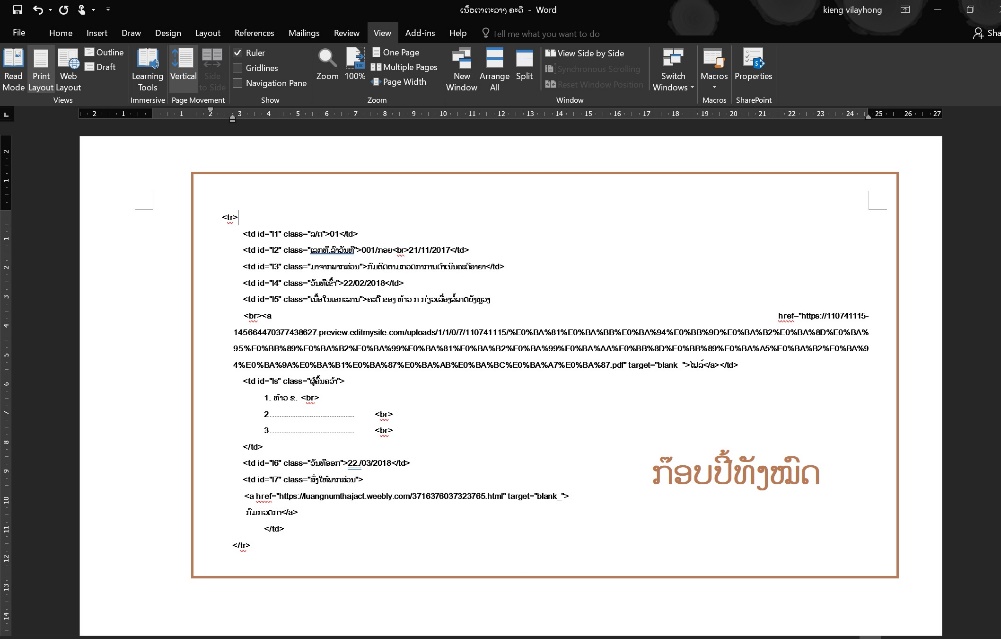 ເຂົ້າໄປໜ້າທີສ້າງຫົວຄະດີໄວ້ແລ້ວ ກົດໃສ່ຫົວຕາຕະລາງຄະດີ 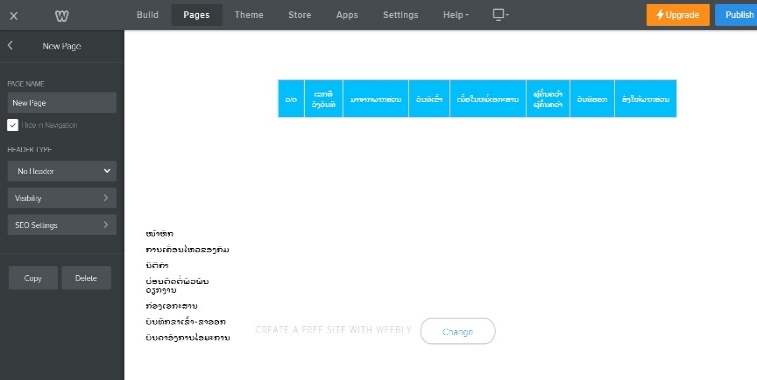 ກົດ Edit Custom HTML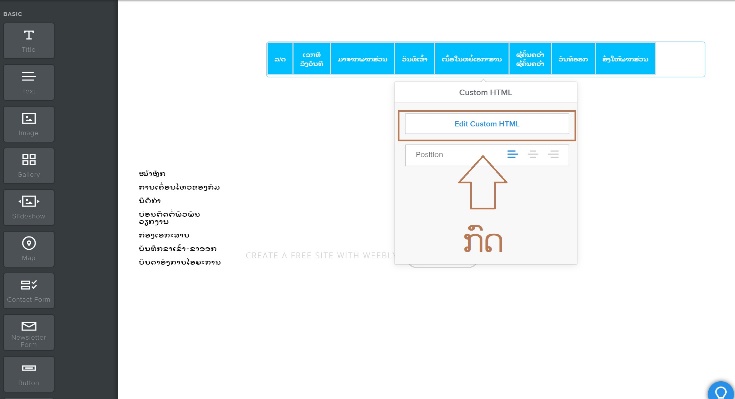 ເລື່ອນ scroll bar ລົງລຸ່ມສຸດ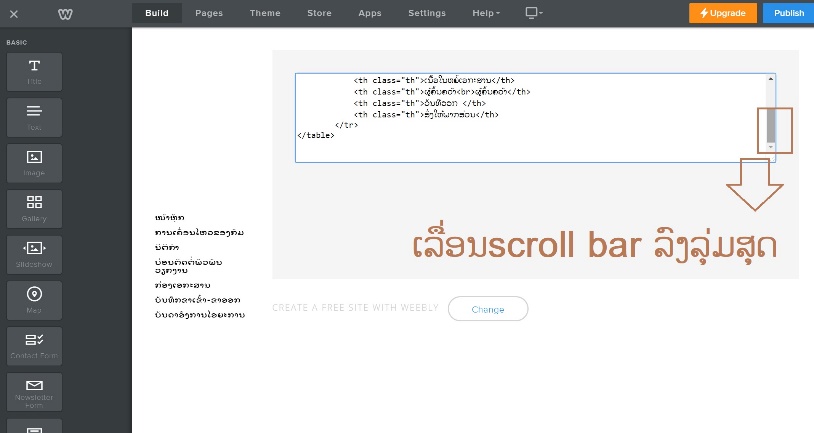 ກົດເມົ້າໃສ່ຫຼັງ </tr>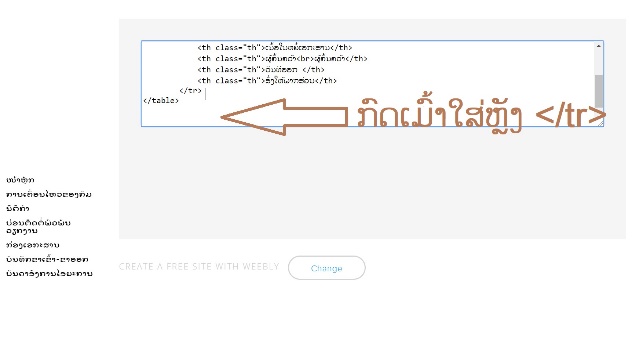 ກົດ Enter 3ເທື່ອ ເພື່ອສ້າງໄລຍະຫ່າງ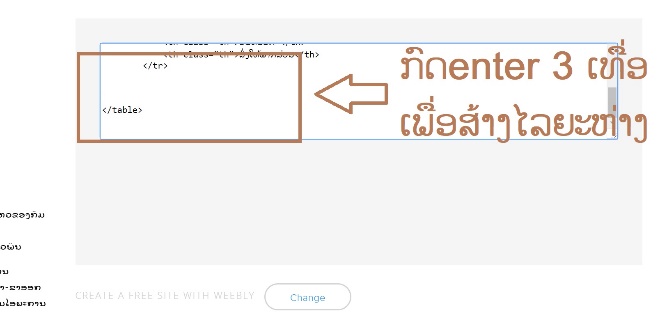 ວາງຂໍ້ມູນທີ່ກ໊ອບປີ້ມາລົງໄປ ແລ້ວກົດອອກ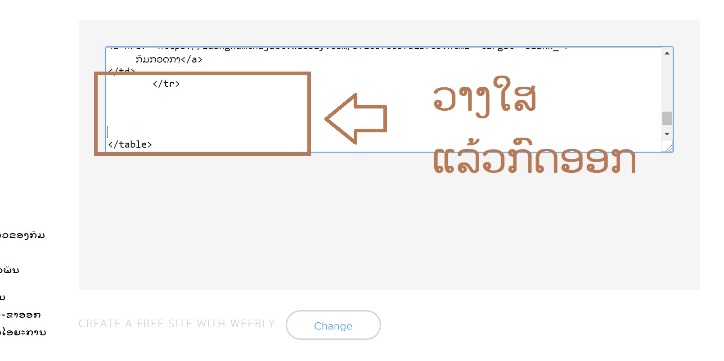 ຈະໄດ້ຕາຕະລາງຕາມພາບ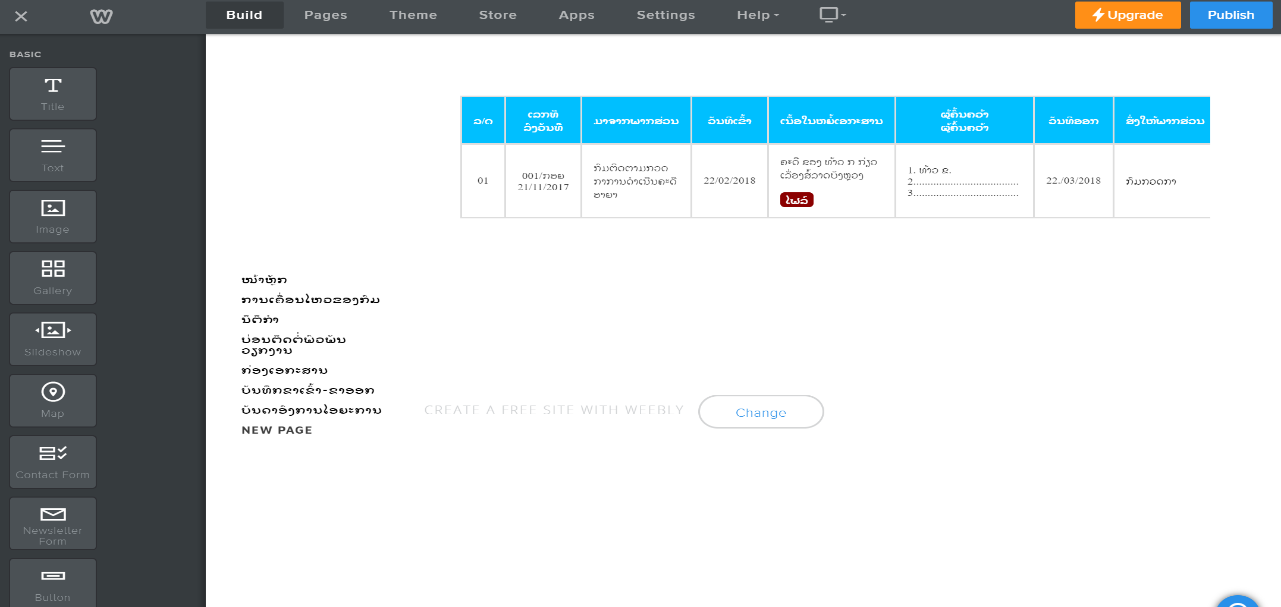 